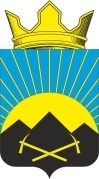 РОССИЙСКАЯ ФЕДЕРАЦИЯРОСТОВСКАЯ ОБЛАСТЬТАЦИНСКИЙ РАЙОНМУНИЦИПАЛЬНОЕ ОБРАЗОВАНИЕ«УГЛЕГОРСКОЕ СЕЛЬСКОЕ ПОСЕЛЕНИЕ»________________________________________________________________ПОСТАНОВЛЕНИЕ29.06.2020 г.                                           № 61                                        пос. УглегорскийО внесении изменений в постановление Администрации Углегорскогосельского поселения от 14.05.2020 г. № 41« О проведении публичных слушанийпо внесению изменений в Генеральный план Углегорского сельского поселенияТацинского района, Ростовской Области»          Руководствуясь Градостроительным кодексом Российской Федерации от 29 декабря 2004 года № 190-ФЗ, Федеральным законом от 06 октября 2003 года № 131-ФЗ «Об общих принципах организации местного самоуправления в РФ», Областным законом Ростовской области от 14 января 2008 года № 853-3C «О градостроительной деятельности в Ростовской области», Уставом муниципального образования «Углегорского сельского поселения», решением Собрания депутатов Углегорского сельского поселения от 28.08.2018 года № 102  «Об утверждении Положения о порядке проведения публичных слушаний по вопросам градостроительной деятельности на территории Углегорского сельского поселения», в соответствии с постановлением Администрации Углегорского сельского поселения от 05 февраля 2019 года № 17 «О разработке проекта   внесения  изменений в Генеральный план Углегорского сельского поселения, Тацинского района, Ростовской области»,ПОСТАНОВЛЯЮ:      1. Внести изменения в постановление Администрации Углегорского сельского поселения от 14.05.2020 г. № 41 « О назначении публичных слушаний по внесению изменений в Генеральный план Углегорского сельского поселения Тацинского района, Ростовской Области»:      1.1. В пункте 2. слова «02 июля 2020 года» заменить словами «14 августа 2020 года»           2. Настоящее постановление вступает в силу со дня его обнародования.      3. Контроль за исполнением настоящего постановления оставляю за собой.Глава АдминистрацииУглегорского сельского поселения                                                        Л.Л. Качурина